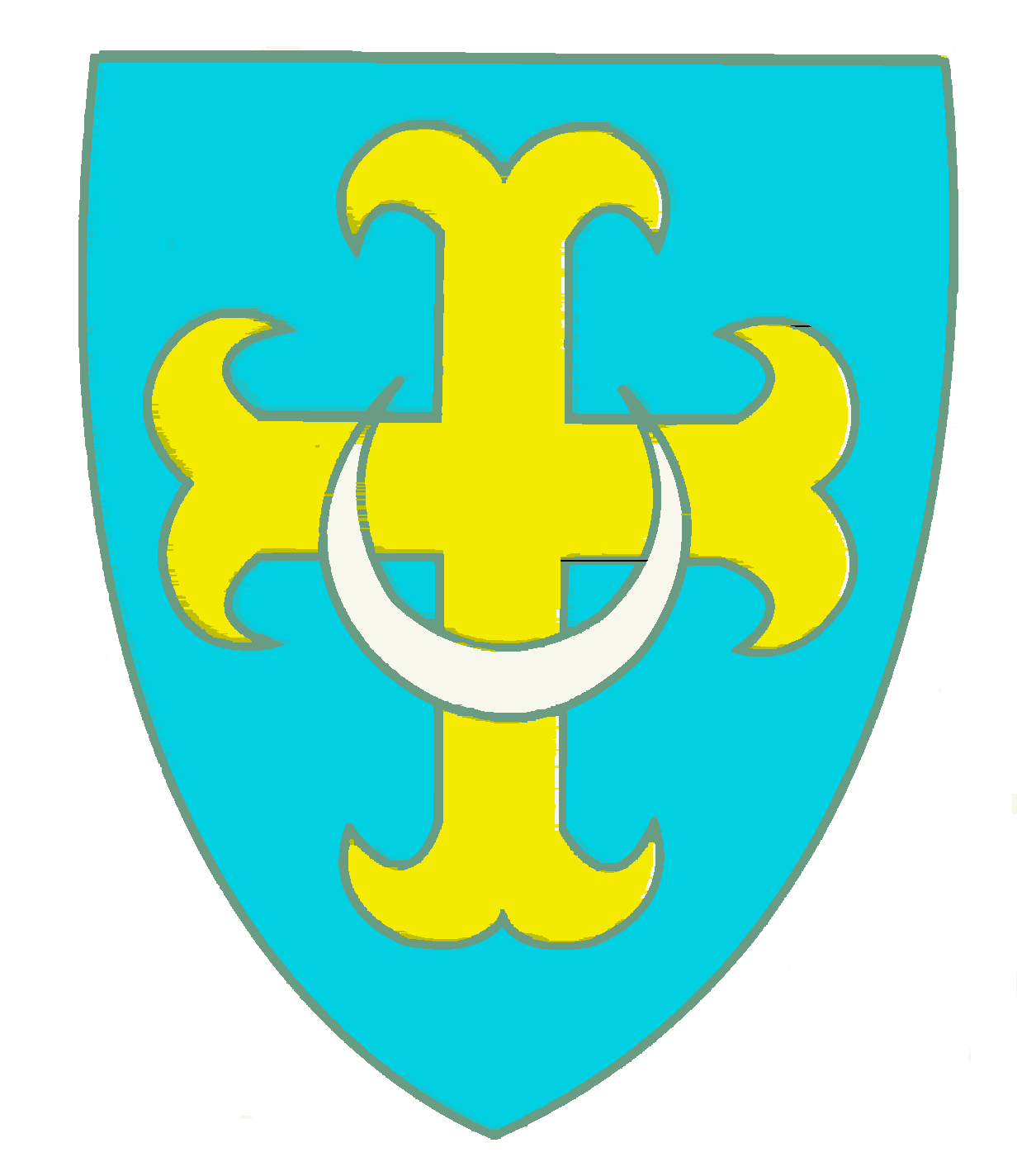 Catholic Community of Saint PeterReligious Education Office406 Forman AvenuePoint Pleasant Beach, NJ 08742Phone: 732-899-4839Email: religioused@saintpetersonline.orgSTUDENT NEW REGISTRATION FORM   2021-2022Please print or type all information below. Thank you.Family InformationMother’s Name: ___________________________________ Home Phone: (____) _______________			Last Name / First Name                                                                                         Cell Phone: (____) ________________Maiden Name: _______________________________		DECEASEDReligion: ____________________________________Father’s Name: ____________________________________   Home Phone: (____) _______________			Last Name / First Name                                                                                          Cell Phone: (____) _______________Religion: ____________________________________		DECEASEDLegal Guardian, if different than above:Name: _____________________________________   Home Phone: (____) ___________			Last Name / First NameMaiden Name: _______________________________ Cell Phone: (____) _______________Address: ____________________________________________________________________			Street				Town			State		Zip  Email Address:    __________________________________________________________ Promotional ReleaseInitial_____ I also consent to the use of any videotapes and/or photographs in which my child(ren) may appear by the Diocese of Trenton and/or the parish. I understand that these materials are being used for promotion of the parish Religious Education programs and/or activities, which may include recruitment and fundraising efforts.Parent/Legal Guardian Signature: ________________________________ Date: ______________TUITION FEE : $130.00 per child until June 1, 2021.  After that date, there is an additional $35.00 late fee per child.         Total__________*Office use only*Paid___________   Check__________ Cash________                Parish Program Sunday Session:  8:30AM - 10:00AM   Grades 1-5 only		    Parish Program Monday Session:  7:00PM – 8:30PM   Grades 6,7 and 8 onlyStudent’s Name:___________________________________________________________________		         Last					First			Middle Address: _________________________________________________________________________		Street					Town			State		Zip Home Phone: (_____) __________________ Birth Date: _______________ Grade: _____________Parish/School attended last year for Religious Education:	Name: _____________________________________ Town: ___________________________Health InformationDoes your child have? (use last page if needed)		Learning Disability – Classification: ________________________________________		Other – Please Explain: __________________________________________________ If your child has any medical condition please explain (use last page if needed)________________________________________________________________________________________________________________________________________________________________Are there any other special instructions? (i.e. dismissal, transportation, etc.)__________________________________________________________________________________________________________________________________________________________________Are there any custodial issues? If yes, please explain (use last page if needed)         YES        NO__________________________________________________________________________________________________________________________________________________________________*Copy of current Custodial agreement required   Child Resides with:            Father        Mother        Stepfather         Stepmother          Guardian         Parish Program Sunday Session:  8:30AM - 10:00AM   Grades 1-5 only		Parish Program Monday Session:  7:00PM – 8:30PM   Grades 6,7 and 8 onlyStudent’s Name: __________________________________________________________________		Last					First			Middle Address: _________________________________________________________________________		Street					Town			State		Zip Home Phone: (_____) __________________ Birth Date: _______________ Grade: _____________Parish/School attended last year for Religious Education:	Name: _____________________________________ Town: ___________________________Health InformationDoes your child have? (use last page if needed)		Learning Disability – Classification: ________________________________________		Other – Please Explain: __________________________________________________If your child has any medical condition please explain (use last page if needed)________________________________________________________________________________________________________________________________________________________________Are there any other special instructions? (i.e. dismissal, transportation, etc.)__________________________________________________________________________________________________________________________________________________________________Are there any custodial issues? If yes, please explain (use last page if needed)        YES        NO__________________________________________________________________________________________________________________________________________________________________*Copy of current Custodial agreement requiredChild Resides with:            Father        Mother        Stepfather         Stepmother          Guardian                                            Catholic Community of Saint PeterReligious Education Office406 Forman AvenuePoint Pleasant Beach, NJ 08742Phone: 732-899-4839Email: religioused@saintpetersonline.orgEMERGENCY CONTACT FORMPlease print or type all information below. Thank you.Student’s Name: ___________________________________________________________________			Last					First			MiddleStudent’s Name: ___________________________________________________________________			Last					First			MiddleStudent’s Name: ___________________________________________________________________			Last					First			Middle  Parent/Guardian’s Name: ____________________________________________________________				Last				First			MiddleAddress: _________________________________________________________________________		Street					Town			State		ZipHome Phone: (_____) ______________________ Work Phone: (_____) ______________________Please indicate below the person/s to be contacted in the case of an emergency (when the parent/guardian/spouse cannot be reached):Name: _____________________________________ Phone: (_____) ______________________Address: ___________________________________ Town: _____________________________Relationship: ___________________________________________________________________Name: _____________________________________ Phone: (_____) ______________________Address: ___________________________________ Town: _____________________________Relationship: ___________________________________________________________________Name: _____________________________________ Phone: (_____) ______________________Address: ___________________________________ Town: _____________________________Relationship: ___________________________________________________________________Parent/Legal Guardian Signature: ________________________________ Date: ______________Learning Needs:_________________________________________________________________________________________________________________________________________________________________________________________________________________________________________________________________________________________________________________________________________________________________________________________________________________________________________________________________________________________________________________________________________________________________________________*Medical Condition:_______________________________________________________ ________________________________________________________________________________________________________________________________________________________________________________________________________________________________________________________________________________________________________________________________________________________________________________________________________________________________________________*Custodial Issues:_________________________________________________________________________________________________________________________________________________________________________________________________________________________________________________________________________________________________________________________________________________________________________________________________________________________________________________________________________________________________________________________________________________________________________________________________________________________________________________________